REPUBLIKA E SHQIPERISEKOMISIONI QENDROR I ZGJEDHJEVEV E N D I MPËR KTHIMIN PËR PLOTËSIM TË KËRKESËS ANKIMORE NR.57, PARAQITUR NË KQZ NË DATËN 29.06.2015Komisioni Qendror i Zgjedhjeve në mbledhjen e datës 30.06.2015, me pjesëmarrjen e:Lefterije	LUZI-			KryetareDenar		BIBA-			Zv/KryetarEdlira 		JORGAQI-		AnëtareGëzim 		VELESHNJA		AnëtarHysen 		OSMANAJ-		AnëtarKlement         ZGURI-		AnëtarVera		SHTJEFNI-		AnëtareShqyrtoi çështjen me:KËRKUES: 	           Partia Bashkimi per te Drejtat e NjeriutOBJEKT:            Kontrollim dhe verifikim I rezultatit te tabelave permbledhese te rezultatit ne qendrat e votimit te specifikuaraBAZË LIGJORE: 	Neni 23, pika 1, germa “a”, neni 129,  pika 1, 3, gërma (c) dhe pika 4, si dhe neni 126, pika 2 të ligjit nr 10019, datë 29.12.2008 “Kodi Zgjedhor i Republikës së Shqipërisë”.KQZ pasi shqyrtoi dokumentacionin e paraqitur dhe dëgjoi diskutimet e përfaqësuesve të partive politike,VËRENPartia Bashkimi per te Drejtat e Njeriut ka depozituar pranë KQZ-së kërkesë ankimore, e cila në respektim të kritereve të përcaktuara në nenin 127 të Kodit Zgjedhor, është regjistruar në Regjistrin e Ankimeve Zgjedhore, me Nr.57 regj, datë 29.06.2015. Në datë 30.06.2015 ora 11.10, pas relatimit Z.Denar Biba, dhe diskutimit të përfaqësuesve të partive politike u konstatua se kjo kërkesë ankimore nuk përmban elementët e formës duke mos plotësuar një nga kërkesat e nenit 126, pika 2 të Kodit Zgjedhor. Konkretisht,  nuk është plotësuar sipas formatit të përcaktuar, si dhe nuk i është b/lidhur kërkesës ankimore të paraqitur kopja e vendimit të KQZ-së për miratimin e tabelës përmbledhëse të rezultateve, ndaj të cilit subjekti zgjedhor ankues ka ushtruar ankim në KQZ.Në bazë të nenit 129, pika 3, gërma (c) të Kodit Zgjedhor, KQZ-ja pasi bën verifikimin paraprak të kërkesës ankimore dhe në rast të mungesës së një prej elementëve të formës, vendos kthimin për plotësim të saj,PËR KËTO ARSYEKomisioni Qendror i Zgjedhjeve mbështetur në nenin 21, pika 1, nenin 126, pika 2,  nenin 129, pika 1, 3, gërma (c) dhe pika 4,  të ligjit nr. 10019, datë 29.12.2008 “Kodi Zgjedhor i Republikës së Shqipërisë”, V E N D 0 S I:Kthimin për plotësim të kërkesës ankimore nr.57, datë 29.06.2015,  të paraqitur nga  Partia Bashkimi per te Drejtat e NjeriutKy vendim hyn në fuqi menjëherë.Kundër këtij vendimi mund të bëhet ankim në Kolegjin Zgjedhor pranë Gjykatës së Apelit Tiranë,brenda 5 ditëve nga shpallja e tij.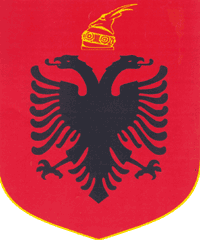 